					DETRAN/AM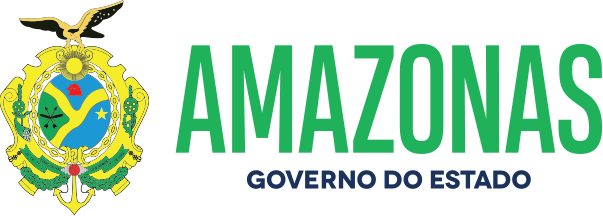 ESPÉCIE: Edital de Notificação de Autuação Nº 029/2022.O DETRAN/AM, fundamentado no art. 281, § único, II, da Lei 9.503, de 23.09.97, consubstanciado com a Resolução 619/2016 do CONTRAN e no princípio constitucional do contraditório da CF; Considerando as reiteradas tentativas de entrega de Notificações de Autuação por infração de trânsito por meio postal aos proprietários dos veículos; NOTIFICA que foram lavradas autuações cometidas pelos veículos de propriedade dos abaixo relacionados, devendo as partes interessadas efetivar apresentação do condutor e Defesa da Autuação no prazo de quinze dias, a contar da data da publicação do presente edital, podendo ser adquirido o formulário para Defesa no site do DETRAN/AM. A não apresentação do Condutor implicará ao proprietário do veículo (pessoa física – responsabilidade pela pontuação), (pessoa jurídica – agravamento art. 257, § 8º).Manaus, 24 de março de 2022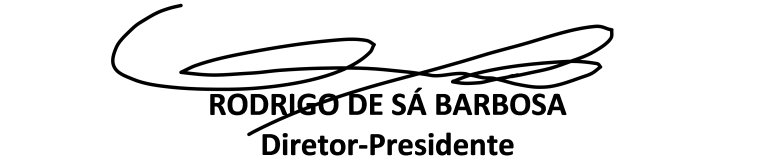 NºPlacaNº AutoCódigo daInfraçãoData daAutuação1 PHC-6E92TD-00239920 501-0/0 01/03/222 PHC-6E92TD-00239922 511-8/0 01/03/223 QZV-1I36TD-00239926 501-0/0 01/03/224 QZV-1I36TD-00239927 511-8/0 01/03/225 JWO-3048TD-00238827 520-7/0 01/03/226 NON-1782TD-00241724 672-6/1 01/03/227 OAD-8368TD-00239525 519-3/0 01/03/228 OAF-9162TD-00237478 501-0/0 01/03/229 OAF-9162TD-00237479 663-7/1 01/03/2210 JXV-9G01TD-00229170 757-9/0 01/03/2211 NOQ-0334TD-00240721 659-9/2 02/03/2212 NOQ-0334TD-00240722 501-0/0 02/03/2213 PHM-8309TD-00239977 659-9/2 02/03/2214 PHS-3A67TD-00237930 518-5/1 02/03/2215 QZM-0G46TD-00237936 703-0/1 02/03/2216 JWW-5934TD-00239041 659-9/2 03/03/2217 PHA-4471TD-00239042 501-0/0 03/03/2218 JXK-5894TD-00235730 685-8/0 03/03/2219 JXQ-0947TD-00237839 518-5/2 03/03/2220 OXM-2335TD-00239998 501-0/0 04/03/2221 OAO-5495TD-00242105 659-9/2 04/03/2222 OAN-7H61TD-00236897 734-0/0 05/03/2223 PHJ-9559TD-00224445 504-5/0 05/03/2224 OAJ-6473TD-00240907 504-5/0 05/03/2225 PHP-1E98TD-00154095 659-9/2 05/03/2226 OAD-6897TD-00224448 734-0/0 05/03/2227 JXL-4823TD-00241807 655-6/1 05/03/2228 OAL-2686TD-00238120 659-9/2 05/03/2229 EWG-8504TD-00233511 672-6/1 06/03/2230 OAM-2D85TD-00242438 757-9/0 06/03/2231 EWG-8504TD-00233512 501-0/0 06/03/2232 OAN-6G67TD-00242440 659-9/2 06/03/2233 OAN-6G67TD-00242441 501-0/0 06/03/2234 NOR-3177TD-00242453 516-9/1 06/03/2235 QZR-9G58TD-00242342 516-9/1 06/03/2236 NXR-7C61TD-00229177 516-9/1 06/03/2237 JXX-1241TD-00242125 659-9/2 06/03/2238 OAF-5254TD-00239046 520-7/0 06/03/2239 QZY-2J66TD-00154099 685-8/0 06/03/2240 OAI-0685TD-00239465 665-3/1 07/03/2241 JWQ-9707TD-00240318 663-7/2 07/03/2242 PHS-1H82TD-00237768 703-0/1 07/03/2243 PHS-1H82TD-00237769 734-0/0 07/03/2244 PHS-1H82TD-00237770 506-1/0 07/03/2245 PHL-4370TD-00240744 503-7/1 08/03/2246 NOK-8425TD-00241208 660-2/0 08/03/2247 QZE-2A85TD-00232647 703-0/1 08/03/2248 JWU-8322TD-00240182 659-9/2 08/03/2249 PHG-7234TD-00240912 501-0/0 08/03/2250 PHG-7234TD-00240913 659-9/2 08/03/2251 PHG-5161TD-00240915 672-6/1 08/03/2252 JXI-5342TD-00240922 659-9/2 08/03/2253 JXI-5342TD-00240923 501-0/0 08/03/2254 NOU-6H94TD-00239346 703-0/1 09/03/2255 NOU-6H94TD-00239348 663-7/1 09/03/2256 OAL-2576TD-00240775 518-5/1 09/03/2257 QZJ-7A86TD-00240779 663-7/1 09/03/2258 OXM-0510TD-00241420 703-0/1 09/03/2259 JXT-9F16TD-00239355 685-8/0 09/03/2260 OAK-5473TD-00237967 703-0/1 09/03/2261 OAJ-6A01TD-00242057 664-5/0 09/03/2262 OAA-0722TD-00240326 734-0/0 09/03/2263 JXY-1965TD-00240789 659-9/2 09/03/2264 JXY-1965TD-00240790 503-7/1 09/03/2265 JXY-1965TD-00240791 658-0/0 09/03/2266 PHF-1104TD-00242265 501-0/0 09/03/2267 JXW-3B11TD-00235080 501-0/0 09/03/2268 PHX-3J13TD-00235083 703-0/1 10/03/2269 JWP-4757TD-00242275 659-9/2 10/03/2270 JXO-5712TD-00242077 703-0/1 10/03/2271 NOR-7984TD-00241761 685-8/0 10/03/2272 JXB-2867TD-00241762 518-5/1 10/03/2273 OAH-0164TD-00241851 640-8/0 11/03/2274 OAN-4831TD-00241071 703-0/1 04/03/2275 QZW-3G98TD-00239539 734-0/0 11/03/22